________________________________________________________________________   ID # 900___________________Student’s Last Name 		                 First Name                                       MI_________________________________________________________________________ Date of Birth_______________Street Address_______________________________________________________________________	    ________________________City					State 		   ZIP	                    (Area Code) Phone Number    Your 2017-2018 Free Application for Federal Student Aid (FAFSA) was flagged for review due to a pattern of Unusual Enrollment history at the colleges/universities you have attended.  Federal regulations dictate that we must ask you for additional information before determining your eligibility for federal financial aid.You must list all schools that you attended during the 2013‐2014, 2014‐2015, 2015-2016, and 2016-2017 academic years. To verify that you are eligible to receive additional federal financial aid for 2017-2018, Georgia Piedmont Technical College will compare your previous enrollment, academic and/or financial aid records.
STEP 1: List every institution of higher learning you have attended during the 2013-2014, 2014-2015, 2015-2016, and 2016-2017 academic years.  Submit academic transcripts or grade reports for each college or university attended during these academic years. Your enrollment history is available on your student record at www.nslds.ed.gov.Academic transcripts that have not been received will delay determination of your financial aid eligibility. If you have additional colleges please attach additional sheet.STEP 2: Provide your own statement describing the reasons and the extenuating circumstances if you did not earn academic credit hours at a college. Be specific and concise in your explanation. Incomplete information may cause a delay or your request may be denied. STEP 3: Attach any relevant documentation (i.e., medical bills, hospitalization records, statement from doctor, obituary, accident reports, letter from a third party, or legal documentation, etc.)By signing below, I certify that the information submitted on and with this form is accurate and complete._______________________________________________		________________	                     Student Signature						DateUnusual Enrollment History StatementProvide the extenuating circumstances and reasoning if you did not earn academic credit hours at a college or university during the 2013-2014, 2014-2015, 2015-2016 and/or 2016-2017 academic year. Return this form and supporting documentation to the GPTC Financial Aid Office.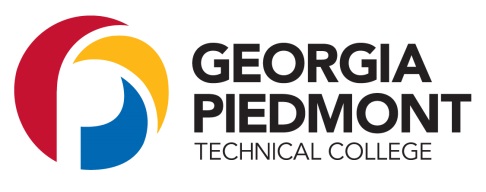 Office of Financial AidDeKalb Campus –Bldg. A  Room 163: Fax: 404-294-6290 Newton Campus- Bldg.  A  Room 214: Fax: 770-784-2475Unusual Enrollment  2017-2018 School YearNAME OF COLLEGE OR UNIVERSITYDATES OF ATTENDANCETranscript submitted to GPTC Registrar’s Office?	YES		NO	YES		NO	YES		NO	YES		NOOFFICE USE ONLY	Reviewed by: ___________________	Review date:  _______________________Total Earned hours: _______ Total Attempted Hours: ______	Completion Rate: ______ 	Cumulative GPA: ________All transcripts received   ____Credit was earned at each institution	___ Approved (Clear Flag) No other concerns                                                                                                                   ____ Approved one term, with stipulations___ Transcript needed from _____________ (school), notification sent to student __________ (date)   __ Incomplete___________________________________________________________________________________________________ Denied Aid: __ Insufficient documentation   ___Completion rate   ___Grade point average   ___Maximum hours____Notify Student	____RRAAREQ	____RHACOMM